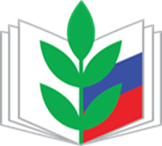                                                 Положениеоб официальном сайтеМуниципальное казенное дошкольное образовательное  учреждениеМКДОУ «Детский сад с. Краснопартизанск»Сергокалинского  района  .  РД1. Общие положенияПоложение об официальном сайте в сети Интернет (далее Положение)  разработано дляМуниципальное казенное дошкольное образовательное  учреждениеМКДОУ «Детский сад с. Краснопартизанск» в соответствии с законодательством Российской Федерации. Положение  определяет статус, основные понятия, принципы организации и ведения официального сайта дошкольного учреждения (далее ДОУ).1.2. Функционирование Сайта  регламентируется  действующим законодательством Российской Федерации,  настоящим Положением, приказом  заведующего  ДОУ.1.3.Официальный сайт в сети Интернет Муниципальное казенное дошкольное образовательное  учреждениеМКДОУ «Детский сад с. Краснопартизанск»   , является электронным общедоступным информационным ресурсом, размещенным в глобальной сети Интернет.1.4. Целями создания сайта ДОУ являются:- обеспечение открытости деятельности ДОУ;- реализация прав граждан на доступ к открытой информации при соблюдении норм, профессиональной этики педагогической деятельности и норм информационной  безопасности;- реализация принципов единства культурного и образовательного пространства,   демократического государственно-общественного управления ДОУ;- информирование общественности о развитии и результатах уставной деятельности  ДОУ, поступлении и расходовании материальных и финансовых средств;- защита прав и интересов участников образовательного процесса.1.5. Настоящее Положение регулирует порядок разработки, размещения сайта ДОУ в сети Интернет, регламент его обновления, а также разграничение прав доступа пользователей к ресурсам сайта.1.6. Настоящее Положение принимается  общим собранием трудового коллектива ДОУ и утверждается  заведующим ДОУ.1.7. Настоящее Положение является локальным нормативным актом регламентирующим деятельность ДОУ.1.8. Пользователем сайта ДОУ может быть любое лицо, имеющее технические возможности выхода в сеть Интернет. 2. Информационная структура сайта ДОУ 2.1. Информационный ресурс сайта ДОУ формируется из общественно-значимой информации для всех участников образовательного процесса, деловых партнеров и всех заинтересованных лиц, в соответствии с уставной деятельностью ДОУ.2.2. Информационный ресурс сайта ДОУ является открытым и общедоступным. Информация сайта ДОУ излагается общеупотребительными словами, понятными широкой аудитории.2.3.  Информация, размещаемая на сайте ДОУ, не должна:-  нарушать авторское право;- содержать ненормативную лексику;-унижать честь, достоинство и деловую репутацию физических и юридических лиц;-содержать государственную, коммерческую или иную, специально охраняемую тайну;-содержать информационные материалы, содержащие  призывы к насилию и насильственному изменению основ конституционного строя,  разжигающие   социальную,   расовую, межнациональную и религиозную рознь, пропаганду  наркомании, экстремистских религиозных и политических идей;-содержать материалы, запрещенные к опубликованию законодательством Российской Федерации;- противоречить профессиональной этике в педагогической деятельности.2.4. Примерная информационная структура сайта ДОУ определяется в соответствии с задачами реализации государственной политики в сфере образования.2.5. Примерная информационная структура сайта ДОУ формируется из двух видов информационных материалов: обязательных к размещению на сайте ДОУ (инвариантный блок)   и рекомендуемых к размещению (вариативный блок).2.6. Информационные материалы инвариантного блока являются обязательными к размещению на официальном сайте ДОУ в соответствии с п. 4 статьи 32 Закона Российской Федерации «Об образовании» (с последующими изменениями) и должны содержать:1) сведения:-о дате создания ДОУ;-о структуре ДОУ;-о реализуемых основных и дополнительных образовательных программах с указанием численности лиц, обучающихся за счет средств соответствующего бюджета бюджетной системы Российской Федерации, по договорам с физическими и (или) юридическими лицами с оплатой ими стоимости обучения;-об образовательных стандартах;-о персональном составе педагогических работников с указанием уровня образования и квалификации;-о поступлении и расходовании финансовых и материальных средств по итогам финансового года;2) копии:-документа, подтверждающего наличие лицензии на осуществление образовательной деятельности (с приложениями);-утвержденных в установленном порядке плана финансово-хозяйственной деятельности или бюджетной сметы ДОУ;2.9.Информационные материалы вариативного блока могут быть расширены
ДОУ и должны отвечать требованиям пунктов 2.1, 2.2, 2.3, 2.4 и 2.5 настоящего
Положения.2.10. Информационное наполнение сайта осуществляется в порядке, определенном  приказом заведующего ДОУ.2.11. Органы управления образованием могут вносить рекомендации по содержанию, характеристикам дизайна и сервисных услуг сайта ДОУ.3. Порядок размещения и обновления информации на сайте ДОУ3.1.ДОУ обеспечивает координацию работ по информационному наполнению и обновлению сайта.3.2. ДОУ самостоятельно обеспечивает:-постоянную поддержку сайта ДОУ в работоспособном состоянии;-взаимодействие с внешними информационно-телекоммуникационными сетями, сетью Интернет;-проведение организационно-технических мероприятий по защите информации на сайте ДОУ от несанкционированного доступа;-ведение архива программного обеспечения, необходимого для восстановления  сайта ДОУ;-проведение регламентных работ на сервере;-разграничение доступа персонала и пользователей к ресурсам сайта и правам на изменение информации;-размещение материалов на сайте ДОУ;- соблюдение авторских прав при использовании программного обеспечения, применяемого при создании и функционировании сайта.3.3.Содержание сайта ДОУ формируется на основе информации, предоставляемой участниками образовательного процесса ДОУ.3.4.Подготовка и размещение информационных материалов инвариантного блока сайта ДОУ регламентируется приказом заведующего ДОУ. 3.5. Список лиц, обеспечивающих подготовку, обновление и размещение  материалов  инвариантного блока  сайта ДОУ,  обязательно предоставляемой информации и возникающих в связи с этим зон ответственности,  утверждается приказом руководителя ДОУ.3.6. Сайт ДОУ размещается по адресу:  https://k1kras.siteobr.ru/ с обязательным предоставлением  информации  об адресе  вышестоящему  органу  управления образования.3.7. Адрес сайта ДОУ и адрес электронной почты ДОУ отражаются на официальном бланке ДОУ.3.8. При изменении Устава ДОУ, локальных нормативных актов и распорядительных документов, образовательных программ обновление соответствующих разделов сайта ДОУ производится не позднее 10 календарных  дней после утверждения указанных документов.4. Ответственность за обеспечение функционирования сайта ДОУ4.1. Ответственность за обеспечение функционирования сайта ДОУ может возлагаться:- только  на ДОУ;4.2. Обязанности лиц,  обеспечивающих функционирование  сайта ДОУ могут  определяться,  исходя из технических  возможностей, по выбору заведующего ДОУ и возлагаться:- только  на лиц из числа  участников образовательного процесса в ДОУ,  назначенным приказом заведующего ДОУ;4.3. При возложении обязанностей на  лиц, участников образовательного процесса, назначенным приказом заведующего  ДОУ, в соответствии пунктами: 3.3 - 3.5 настоящего Положения вменяются следующие обязанности:-обеспечение постоянного контроля  за  функционированием  сайта  ДОУ;-предоставление информации о достижениях и новостях  ДОУ не реже 1 раза в две недели;4.4. При разделении обязанностей по обеспечению функционирования сайта, между участниками образовательного процесса  прописываются в  приказе заведующего ДОУ.4.5. Дисциплинарная и иная предусмотренная действующим законодательством Российской Федерации ответственность за качество, своевременность и достоверность информационных материалов возлагается на ответственных лиц ДОУ, согласно пункту 3.5 настоящего Положения.4.6. Порядок привлечения к ответственности лиц, обеспечивающих создание и функционирование официального сайта ДОУ, устанавливается действующим законодательством Российской Федерации.4.7. Лица, ответственные  за функционирование сайта ДОУ несут ответственность:-за отсутствие на сайте ДОУ информации, предусмотренной п.2.7 настоящего Положения;-за нарушение сроков обновления информации в соответствии с пунктом 3.8,4.8. настоящего Положения;-за размещение на сайте ДОУ информации, противоречащей пунктам 2.4 настоящего Положения;-за размещение на сайте ДОУ информации, не соответствующей действительности.5. Финансовое, материально-техническое обеспечение сайта ДОУПринято на профсоюзном заседании МКДОУ «Детский сад с. Краснопартизанск»от 02.02.2022 года                Утверждено                  Приказом заведующего МКДОУ                     «Детскийсад с. Краснопартизанск»             Сулейманова Н К